Рабочая группа поДоговору о патентной кооперации (РСТ)Одиннадцатая сессияЖенева, 18–22 июня 2018 г.делегирование функций указанного или выбранного ведомстваДокумент подготовлен Международным бюроРЕЗЮМЕВ настоящем документе содержится предложение о внесении изменений в Инструкцию к РСТ с тем, чтобы предоставить Договаривающимся государствам возможность делегировать функции указанного и выбранного ведомства ведомству любого другого Договаривающегося государства или межправительственной организации.справочная информацияВ прошлом ряд Договаривающихся государств высказывали пожелания обеспечить в системе РСТ большую гибкость с тем, чтобы Договаривающимся государствам, не являющимся участниками того или иного регионального патентного договора, было прямо предоставлено право полностью «завершить национальную процедуру» путем делегирования функций указанного и выбранного ведомства ведомству другого Договаривающегося государства или межправительственной организации.  Для заявителей это означало бы невозможность перехода в будущем на национальную фазу путем непосредственного обращения в национальное ведомство Договаривающегося государства, делегировавшего соответствующие функции.  Вместо этого получение патентной охраны в таком государстве было бы возможно только «с помощью» ведомства или межправительственной организации, которым была делегирована функция указанного и выбранного ведомства, после выдачи соответствующим ведомством или межправительственной организацией испрашиваемого патента.  В такой ситуации действие выданного патента распространялось бы на делегирующее Договаривающееся государство на основании двустороннего соглашения между этим государством и Договаривающимся государством соответствующего ведомства или межправительственной организацией, которым были делегированы функции указанного и выбранного ведомства.С точки зрения Международного бюро, действующая правовая база РСТ позволяет государству «завершить национальную процедуру» только в том случае, если оно также является стороной того или иного регионального патентного договора по смыслу статьи 45(1).  Если такое государство завершило национальную процедуру, то региональное ведомство действует в качестве компетентного указанного или выбранного ведомства в соответствии с положениями (xiii) и (xiv) статьи 2, что позволяет заявителям испрашивать охрану в этом государстве, используя региональную процедуру РСТ в соответствии со статьями 4(1)(ii) и 45(2).  В настоящее время в РСТ нет прямо сформулированного положения, которое бы позволяло государству, не являющемуся стороной регионального патентного договора, завершить национальную процедуру по описанной схеме.Международное бюро признает, что в ряде случаев для Договаривающегося государства, не являющегося государством – участником регионального патентного договора, было бы целесообразно делегировать другому органу некоторые или все обычно выполняемые его национальным ведомством функции РСТ, в частности, по соображениям эффективности, экономии, ограниченности возможностей или по любым другим причинам.  Так, правило 19.1(b) прямо предусматривает, что Договаривающееся государство может делегировать свои функции получающего ведомства ведомству другого Договаривающегося государства или межправительственной организации.  В настоящее время 37 Договаривающихся государств воспользовались такой возможностью и делегировали на основе двустороннего соглашения свои функции получающего ведомства ведомству другого Договаривающегося государства или межправительственной организации, включая Международное бюро.ПРЕДЛОЖЕНИЕВ этой связи предлагается внести изменения в Инструкцию (отражены в приложении к настоящему документу) путем включения нового правила (правило 50bis), которое бы прямо предусматривало для Договаривающегося государства возможность делегирования своих функций указанного ведомства национальному ведомству любого другого Договаривающегося государства или межправительственной организации.  Также предлагается внести изменения в правило 76.5 с тем, чтобы распространить применение нового предлагаемого правила 50bis на функции выбранного ведомства.Соглашаясь принять на себя делегированные функции указанного и выбранного ведомства, ведомство или межправительственная организация, которой соответствующие функции передаются, берет на себя все права и обязательства делегирующего Договаривающегося государства, указанного или выбранного в международной заявке, и обязуется выполнять все делегированные функции в соответствии с положениями РСТ.Согласно новому предлагаемому правилу 50bis Договаривающееся государство, которое делегирует свои функции другому органу, должно уведомить Международное бюро о любом соглашении о делегировании функций;  после этого Международное бюро незамедлительно публикует данное уведомление в Бюллетене (и также включает любую информацию о подобных событиях в Руководство РСТ для заявителя). Рабочей группе предлагается прокомментировать предлагаемые изменения к Инструкции, которые приведены в приложении к настоящему документу.[Приложение следует]предлагаемые поправки к инструкции к PCTсодержаниеПравило 50bis   Функции указанного ведомства	250bis.1   Делегирование функций указанного ведомства	2Правило 76   Перевод приоритетного документа; применение некоторых правил к процедурам, применяемым выбранными ведомствами	376.1–76.4   [Без изменений]	376.5	Применение некоторых правил к процедурам в выбранных ведомствах	3Правило 50bis
Функции указанного ведомства50bis.1   Делегирование функций указанного ведомства	(a)  Любое Договаривающееся государство может заключить соглашение с другим Договаривающимся государством или какой-либо межправительственной организацией о том, что национальное ведомство последнего государства или межправительственная организация будет действовать для всех или некоторых целей вместо национального ведомства первого государства в качестве указанного ведомства в отношении международных заявок, в которых указано первое государство.	(b)  Договаривающееся государство, делегирующее функции указанного ведомства национальному ведомству другого Договаривающегося государства или межправительственной организации, незамедлительно уведомляет Международное бюро о любом соглашении, упомянутом в пункте (а).  Международное бюро незамедлительно публикует любое такое уведомление в Бюллетене.Правило 76
Перевод приоритетного документа;
применение некоторых правил к процедурам, применяемым выбранными ведомствами76.1–76.4   [Без изменений]76.5 	Применение некоторых правил к процедурам в выбранных ведомствах	Правила 13ter.3, 20.8(с), 22.1(g), 47.1, 49, 49bis, 49ter, 50bis и 51bis применяются при условии, что:	(i)	[Без изменений]  любая ссылка в упомянутых правилах на указанное ведомство или на указанное государство понимается как ссылка, соответственно, на выбранное ведомство или на выбранное государство; 	(ii)	до пункта (v)  [без изменений][Конец приложения и документа]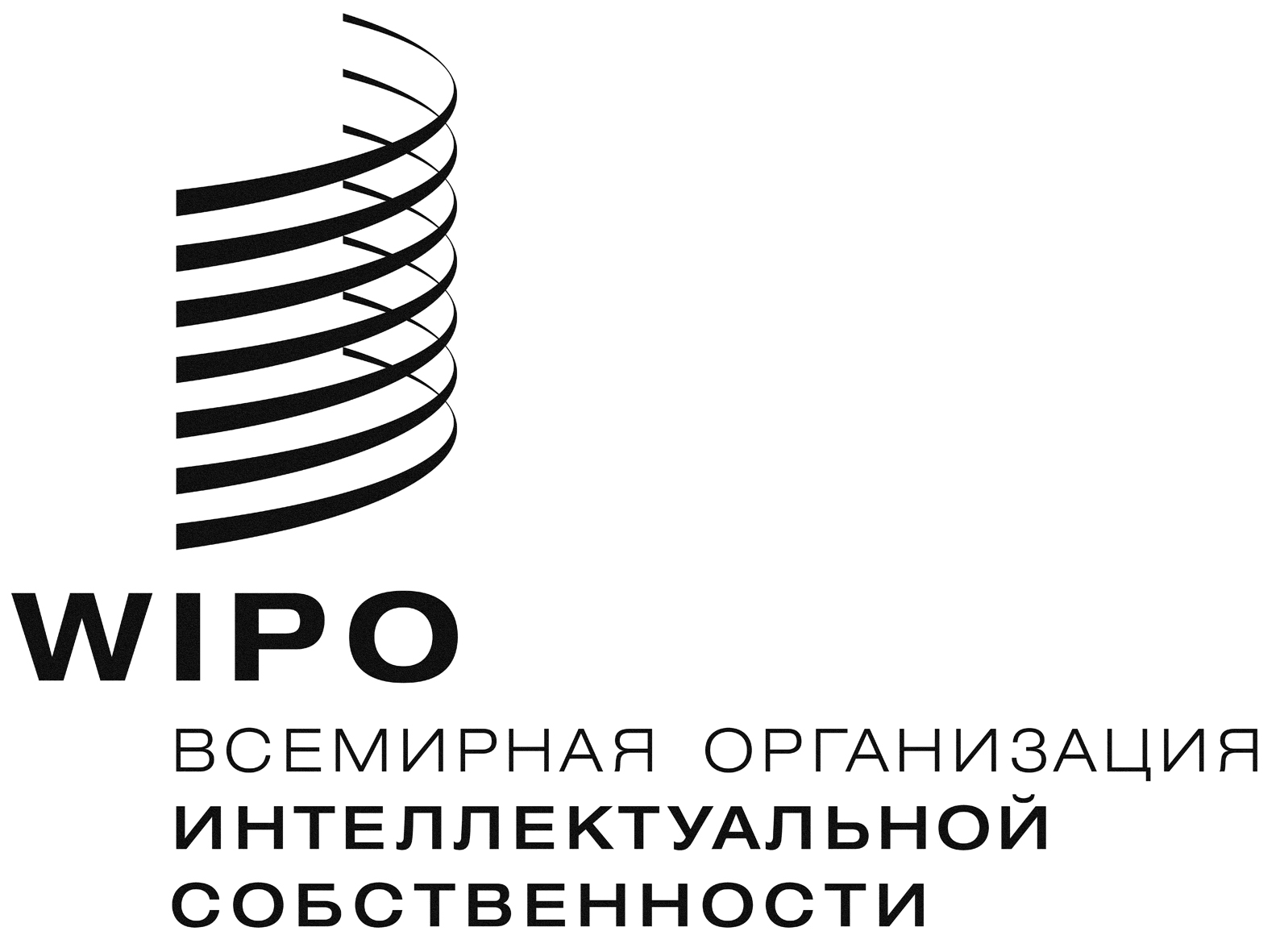 RPCT/WG/11/7PCT/WG/11/7PCT/WG/11/7оригинал:  английский оригинал:  английский оригинал:  английский дата:  11 апреля 2018 г. дата:  11 апреля 2018 г. дата:  11 апреля 2018 г. 